Obec Horní Olešnice 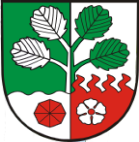 Zápis č.2/2019z 2. veřejného  zasedání  Zastupitelstva obce Horní Olešnice, konaného dne 24.04.2019 od 18.hod v zasedací místnosti čp.63 Ždírnice – Horní OlešnicePřítomni: Petr Řehoř, Jiří Mikulka, Petr Klázar, Jiří Urban, Mgr. Lenka Gažiková, Omluveni: Roman TomanNepřítomni: Marcela LinkováZahájení, kontrola usneseníZasedání zastupitelstva obce Horní Olešnice (dále též jako „zastupitelstvo“) bylo zahájeno v 18:00 hodin starostou Petrem Řehořem. Zasedání bylo řádně svoláno. Informace o zasedání zastupitelstva byla na úřední desce Obecního úřadu Horní Olešnice zveřejněna v souladu se zákonem po dobu nejméně 7 dní, a to od 15.4.2019 do 24.4.2019 Současně byla zveřejněna na „elektronické úřední desce“ (příloha č.1). Předsedající schůze dále z prezenční listiny přítomných členů zastupitelstva (příloha č.2) konstatoval, že přítomno je pět členů zastupitelstva (z celkového počtu sedmi členů zastupitelstva), takže zastupitelstvo je usnášeníschopné (§ 92 odst. 3 zákona o obcích).- Určení ověřovatelů a zapisovatelePředsedající navrhl určit ověřovatele zápisu pana Petra Klázara a Jiřího Mikulku a zapisovatelkou Moniku Řehořovou.  K návrhu nebyly vzneseny žádné protinávrhy. Před hlasováním byla dána možnost zastupitelům i přítomným občanům sdělit své stanovisko. Žádné stanovisko sděleno nebylo.Návrh usnesení:Zastupitelstvo obce Horní Olešnice určuje ověřovatele zápisu Petra Klázara a Jiřího Mikulku a  zapisovatelkou Moniku Řehořovou Přítomno hlasování: 5Výsledek hlasování:   Pro   5 Proti   0       Zdrželi se    0Usnesení č.2/01/2019 bylo schválenoSchválení programu:Předsedající seznámil přítomné s návrhem programu v souladu s pozvánkou předanou členům zastupitelstva a v souladu s informací zveřejněnou na úřední desce. Zahájení, kontrola usneseníZávěrečný účet a účetní závěrka obce Horní Olešnice za rok 2018Dotace na podporu prodejny potravin             Oznámení č. 2/2019 Pacht pozemkuRozpočtové opatření č. 2/2019Informace územní plán obce Horní Olešnice Oprava kulturního domu čp.11Pojistná událost ze dne 10.03.2019Různé informace, žádostiDiskuze, závěr                               Před hlasováním byla dána možnost zastupitelům i přítomným občanům sdělit své stanovisko. Žádné stanovisko sděleno nebylo.Návrh usnesení: Zastupitelstvo obce Horní Olešnice schvaluje následující program zasedání:Zahájení, kontrola usneseníZávěrečný účet a účetní závěrka obce Horní Olešnice za rok 2018Dotace na podporu prodejny potravin             Oznámení č. 2/2019 Pacht pozemkuRozpočtové opatření č. 2/2019Informace územní plán obce Horní Olešnice Oprava kulturního domu čp.11Pojistná událost ze dne 10.03.2019Různé informace, žádostiDiskuze, závěr                               Přítomno hlasování: 5Výsledek hlasování:   Pro   5     Proti   0       Zdrželi se    0Usnesení č. 2/02/2019 bylo schválenoKontrola zápisu a usnesení: Zápis z předchozího veřejného jednání zastupitelstva obce byl vyložen k nahlédnutí na OÚ v Horní Olešnici od 1.3.2019 K zápisu nebyly vzneseny žádné připomínky.           Zastupitelé berou na vědomíDále zůstávají otevřené úkoly z minulých veřejných zasedání: body 1-9 stále probíhají  schválilo vyhotovení pohlednice obce a uložilo starostce zajištění usnesení č. 5/11/2016  TRVÁschválilo opravu části vodovodu na p.p.č.529/1, 494/2, 302/2 a 53/2 v kat. území Prostřední      Olešnice - změna uložení vodovodního potrubí a uložilo starostce   usnesení č. 1/18/2017   Momentálně probíhá stavební povolení na akci Přeložka vodovodního řádu most I/16schválilo údržbu st.p.č.120 v k.ú. Horní Olešnice a uložilo místostarostovi zajištění                                                usnesení č. 3/05/2017  TRVÁschválilo odkoupení částí pozemků pod místní komunikací u čp.16 v Horní Olešnici dle návrhu a uložilo starostce zajištění                                                                  usnesení č. 4/04/2017  TRVÁschválilo odkoupení p.p.č.136/11 v kat. území Horní Olešnice, po kterém vede místní komunikace k čp.6,7,9 v Horní Olešnici a pozemkům ve vlastnictví obce Horní Olešnice dle návrhu a uložilo starostce zajištění                                                   usnesení č. 4/07/2017  TRVÁ                        uložilo místostarostovi zajištění projednání určení vlastnických hranic ohledně pravděpodobného neoprávněného zalesnění a jeho případného odstranění na p.p.č.966/1, 942/9, 942/10, 942/11 a 942/13 v kat. území Horní Olešnice                                                 usnesení č. 6/10/2017  TRVÁ nesouhlasilo s názorem manželů xxxxxxxx. Lávka je ve vlastnictví Obce Horní Olešnice od roku 1978. Uložilo starostce a místostarostovi zjištění dalších podkladů a oslovení právníka                 usnesení č. 6/21/2017  TRVÁ                                                                                                                                                schválilo vyhotovení projektové dokumentace na zaměření skutečného stavu budovy čp.63 ve Ždírnici  a uložilo starostce zajištění - probíhá                                usnesení č. 2/07/2018  TRVÁschválilo řešení havarijní situace (zřízení nového odběrného místa el.energie, vyhotovení projektové dokumentace pro výstavbu vodárny, jednání s dotčenými orgány aj.) a uložilo starostce a místostarostovi zajištění. Osloven projektant na zajištění projektové dokumentace na zásobování pitnou vodou studna u xxxxx usnesení č. 6/07/2018  PROBÍHÁZávěrečný účet a účetní závěrka obce Horní Olešnice za rok 2018Návrh Závěrečného účtu Obce Horní Olešnice za rok 2018 byl zveřejněn v souladu s §17 odst. 6 zákona č.250/2000 Sb.,o rozpočtových pravidlech územních samosprávných celků  po dobu 15 dnů přede dnem jeho projednání v zastupitelstvu územního samosprávného celku (příloha č.3)                                                                                                 Zastupitelé berou na vědomíVzhledem k tomu, že při přezkoumání hospodaření podle zákona č.420/2004 Sb., o přezkoumání hospodaření územích samosprávných celků a dobrovolných svazků obcí nebyly zjištěny chyby a nedostatky, navrhl starosta zastupitelstvu přijmout toto usnesení:Zastupitelstvo obce vyjadřuje souhlas s předloženým Závěrečným účtem obce za rok 2018 s celoročním hospodařením, a to bez výhrad.                                                                                     Před hlasováním byla dána možnost zastupitelům i přítomným občanům sdělit své stanovisko. Žádné stanovisko sděleno nebylo.Návrh usnesení:Zastupitelstvo obce Horní Olešnice schvaluje Závěrečný účet obce spolu se zprávou o výsledku přezkoumání hospodaření za uplynulý kalendářní rok s vyjádřením souhlasu s celoročním hospodařením, a to bez výhrad (příloha č.3). Přítomno hlasování: 5Výsledek hlasování:   Pro   5     Proti   0       Zdrželi se    0Usnesení č. 2/03/2019 bylo schválenoúčetní závěrka 2018 Návrh Účetní závěrky  (příloha č.4) Účetní závěrka byla vypracována v souladu s vyhláškou č.220/2013 Sb. (dále jen „vyhláška“). Předložené podklady poskytují v rozsahu skutečností posuzovaných podle § 4 věrný a poctivý obraz předmětu účetnictví a finanční situace účetní jednotky obce Horní Olešnice. Bylo umožněno zejména efektivní posouzení úplnosti a průkaznosti účetnictví a vyhodnocení předvídatelných rizik a ztrát ve vztahu k věrnému a poctivému obrazu předmětu účetnictví a finanční situace účetní jednotky v souladu s §16 vyhlášky.Před hlasováním byla dána možnost zastupitelům i přítomným občanům sdělit své stanovisko. Žádné stanovisko sděleno nebylo.Návrh usnesení:Zastupitelstvo obce Horní Olešnice konstatuje: „Účetní závěrka byla vypracována v souladu s vyhláškou č.220/2013 Sb. (dále jen „vyhláška“). Předložené podklady poskytují v rozsahu skutečností posuzovaných podle § 4 věrný a poctivý obraz předmětu účetnictví a finanční situace účetní jednotky obce Horní Olešnice. Bylo umožněno zejména efektivní posouzení úplnosti a průkaznosti účetnictví a vyhodnocení předvídatelných rizik a ztrát ve vztahu k věrnému a poctivému obrazu předmětu účetnictví a finanční situace účetní jednotky v souladu s §16 vyhlášky“.Zastupitelstvo obce Horní Olešnice na základě předložených podkladů schvaluje Účetní závěrku za uplynulý kalendářní rok (příloha č.4).Přítomno hlasování: 5Výsledek hlasování:   Pro   5     Proti   0       Zdrželi se    0Usnesení č. 2/04/2019 bylo schválenoDotace na podporu prodejny potravinObce Horní Olešnice byla úspěšná v podání žádosti o poskytnutí dotace z dotačního fondu Královéhradeckého kraje na Podporu provozu prodejen na venkově – 19RRD10.Dotace byla schválená zastupitelstvem Královéhradeckého kraje dne 25.3.2019 usnesením č. ZK/19/1540/2019 (příloha č.5).Před hlasováním byla dána možnost zastupitelům i přítomným občanům sdělit své stanovisko. Žádné stanovisko sděleno nebylo.Návrh usnesení:Zastupitelstvo obce Horní Olešnice schvaluje přijetí dotace z dotačního fondu Královéhradeckého kraje na Podporu provozu prodejen na venkově – 19RRD10 a uzavření smlouvy na realizaci projektu „Podpora prodejny potravin v obci Horní Olešnice“, evidovanou pod číslem 19RRD10-0062 (příloha č.6).Přítomno hlasování: 5Výsledek hlasování:   Pro   5     Proti   0       Zdrželi se    0Usnesení č. 2/05/2019 bylo schválenoOznámení č. 2/2019 Pacht pozemkuOznámení č.2/2019 ( příloha č.7) a zápis z hodnocení nabídek - záměr č.2/2019 ( příloha č.8).Před hlasováním byla dána možnost zastupitelům i přítomným občanům sdělit své stanovisko. Žádné stanovisko sděleno nebylo.Návrh usnesení :Zastupitelstvo obce Horní Olešnice schvaluje pacht p.p.č. 48/9 o výměře  cca 133 m2 v k.ú. Horní Olešnice dle zápisu z hodnocení nabídek (příloha č.8) pro pana xxxxx xxxxx, Horní Olešnice čp.xx. Dále schvaluje pachtovní smlouvu a ukládá starostovi její uzavření.  Přítomno hlasování: 5Výsledek hlasování:   Pro  5   Proti   0       Zdrželi se    0Usnesení č. 2/06/2019 bylo schválenoRozpočtové opatření č. 2/2019Před hlasováním byla dána možnost zastupitelům i přítomným občanům sdělit své stanovisko. Žádné stanovisko sděleno nebylo.Návrh usnesení:Zastupitelstvo obce Horní Olešnice schvaluje rozpočtové opatření č.2/2019 dle návrhu (příloha č.9): Přítomno hlasování: 5Výsledek hlasování:   Pro  5   Proti   0       Zdrželi se    0Usnesení č. 2/07/2019 bylo schválenoInformace Územní plán obce Horní Olešnice    Dne  20.3.2019 byla provedena schůzka ohledně územního plánu se zpracovatelem. Dohodnut postup zvětšení zastavitelného území a nyní bude zakresleno do mapového podkladu. Začíná první kolo vyjednávání s dotčenými orgány.  Před hlasováním byla dána možnost zastupitelům i přítomným občanům sdělit své stanovisko. Žádné stanovisko sděleno nebylo.Návrh usnesení :Zastupitelstvo obce Horní Olešnice schvaluje jako pověřeného zastupitele pro spolupráci na tvorbě Územního plánu obce Horní Olešnice pana Petra Řehoře.Přítomno hlasování: 5Výsledek hlasování:   Pro    5  Proti    0   Zdrželi se    0Usnesení č.2/08/2019 bylo schváleno Oprava kulturního domu čp.11    Oprava kulturního domu čp. 11 v Horní Olešnici - přezdívání obvodového zdiva zdárně pokračuje. Nyní čekáme na nabídku na provedení nových stropů, které rozpočet neřešil (vícepráce). Oslovena firma zjištující montáž topení na nabídku vody a kanalizace a dořešení vytápění nové části (vícepráce).                                                                                                            Zastupitelé berou na vědomí Pojistná událost ze dne 10.03.2019Dne 10.03.2019 ve večerních hodinách, poškodila vichřice střešní krytinu na čp. 10 v Horní Olešnici v dosti velkém rozsahu. Asfaltové šindele byly poházené po celé návsi. Dne 11.03.2019 byla škoda nahlášena na pojišťovně a firma Vojtěch Dressler provedla výměnu a opravu šindele. Celková výše škody byla vyčíslena na 38 553 Kč, obec má spoluúčast 5 000 Kč, výše pojistného plnění je 33 553 Kč (příloha č.10).                                                                                                Zastupitelé berou na vědomí Různé informace, žádostiŽádost FIT CLUB na propůjčení sálu v KD čp. 11 Horní Olešnice.Paní xxxx xxxxx společně s paní xxxxx xxxxxxxxx mají zájem o propůjčení sálu v KD čp.11 Horní Olešnice, za účelem Wellness cvičení v celkové délce 60 min vždy od 18:30 každou středu a neděli. Začínají 1. května 2019.                                                                  Zastupitelé berou na vědomíVyúčtování čp. 10 Horní OlešnicePo provedeném finančním auditu dohodnut postup vyřešení vyúčtování. Předešlé vedení obce nebylo schopné provést vyúčtování energií v čp.10 Horní Olešnice. Od roku 2008 do 2015 jsou  náklady  obce cca 200 000 Kč. O tyto peníze obec přišla.Vyúčtování, které zpracovávala firma z Trutnova EECS spol. s.r.o od roku 2015 do 2018 jsem zkoušel několikrát poptat na položky ohledně vyúčtování a nevím, ale s firmou je špatná komunikace, nereagují na e-mail ani na tel. Zkusím zajistit novou firmu, která bude komunikovat.                                                                                                                                                                                                                                                                                                                                                                          Zastupitelé berou na vědomí Vodárna Zadní ŽdírniceOsloven pan Ing. xxxxx xxxxx na zpracování projektové dokumentace na územní řízení na napravení vrtu na p.p.č. 477/1 v k.ú. Zadní Ždírnice. Pan xxxxx udělal nabídku na projektové práce včetně zajištění potřebných povolení na celkovou částku 22 200 Kč (příloha č.11).Řešení navrhuje udělat v těsné blízkosti vrtu novou betonovou jímku o průměru 1,5 m s hloubkou vody cca 1,5 m a potrubí ze stávající studny bude přepojeno na novou akumulační jímku. V ceně není projednání a uzavření smluv s vlastníky dotčených nemovitostí p.p.č.61 k.ú. Zadní  Ždírnice.                                                                                                 Zastupitelé berou na vědomíPříkop u čp. 22 Horní OlešniceStížnost špatného zatrubnění u čp. 22 Horní Olešnice s obráceným spádem. Toto zatrubnění prováděla obec a spádově bylo provedeno proti toku potoka. Vyústění trubek bylo cca 50 cm pod terénem a v celkové délce 5 m bylo zaplaveno jarní vodou bez odtoku.  Obec na své náklady napravila a probrala příkop k výpusti, ale tím že trubky jsou uložené o 20 cm níž než je odtok dešťové vody, tak není možné bez jímky vodu odvést. Náklady 5 445 Kč (příloha č.12)Zastupitelé berou na vědomíDopravní zrcadloBylo objednáno dopravní zrcadlo na místní komunikaci p.p.č. 497 k.ú. Prostřední Olešnice zatáčka u čp.78 Horní Olešnice v celkové hodnotě 4 030 Kč (příloha č.13).Předpoklad umístění bude sloup VO.                                                    Zastupitelé berou na vědomíHasičské čerpadloHasiči získali motor na stavbu strojní stříkačky PS 1500cm2. Celková  generální opravu motoru byla 42 860 Kč (příloha č.14). Tuto částku zaplatila obec. Peníze byly použity z rozpočtu z částky 100 000 Kč, které jsme počítali na PD Hasičárny.Hasiči nechali osadit novým čerpadlem v celkové hodnotě 67 000 Kč. Tyto náklady si hradili ze svého rozpočtu.                                                                                      Zastupitelé berou na vědomíAktualizace povodňového plánuObec Horní Olešnice vlastní povodňový plán z roku 2007. Na aktualizaci jsem oslovil paní xxxxxxxxx, která povodňový plán zpracovávala v roce 2007. Cenová nabídka na aktualizaci plánu činní 6 000 Kč + výdaje za mapové podklady. Předložení ke schválení ORP nepřesáhne 2 000 Kč, cena věcné části povodňového plánu v elektronické podobě je 1 500 Kč. Celkem náklady jsou cca 9 500 Kč (příloha č.15).                                                                         Zastupitelé berou na vědomíŽádost o podporu provozu Linky bezpečí, z.s.Obec byla oslovena o příspěvek na provoz Linky bezpečí ve výši 3 000 Kč (příloha č.16).Zastupitelé berou na vědomíVodní zdroje v obci Horní OlešniceDoručen Protokol o definitivním přiznání podpory ze SFŽP ČR na akci „Vodní zdroje v obci Horní Olešnice“ (příloha č.17).                                                                        Zastupitelé berou na vědomí Rozsudek jménem republiky – opatrovnictvíDne 17.04.2019 obec obdržela Rozsudek jménem republiky od Okresního soudu v Trutnově ve věci v řízení o opatrovnictví paní xxxxxxx xxxx, Horní Olešnice čp. xx. Okresní soud rozhodl opatrovníkem obec Horní Olešnici (příloha č.18).                                Zastupitelé berou na vědomíDiskuze, závěrPřipomínky a dotazy:vyúčtování objektu Horní Olešnice čp. 10. Únik peněz, jak je patřičná osoba zodpovědná za způsobenou chybu. Proč nebylo prováděno vyúčtování pravidelně každý rok.jakým způsobem získala SHD Ždírnice hasičský automobil Škoda.Předsedající ukončil zasedání zastupitelstva v 19:15  hodin.Přílohy zápisu:Zveřejněná informace o konání zasedání podle § 93 odst. 1 zákona o obcíchPrezenční listinaZávěrečný učet obce Horní Olešnice za rok 2018Účetní závěrka obce Horní Olešnice za rok 2018Schválení dotace na Podporu provozu prodejen na venkově – 19RRD10 zastupitelstvem KHKSmlouva na realizaci projektu „Podpora prodejny potravin v obci Horní Olešnice“, evidovanou pod číslem 19RRD10-0062Oznámení č. 2/2019 – pacht pozemků č.48/9, k.ú. Horní OlešniceZápis z hodnocení nabídek k záměru č. 2/2019 – pacht pozemkůRozpočtové opatření č. 2/2019Informace o výplatě pojistného plnění k pojistné události č.7000179811, Generali Pojišťovna a.s.Nabídka Ing. xxxx xxxxxx, vodárna Ždírnice Faktura na zemní práce - obnova příkopu Faktura na nákup dopravního zrcadlaFaktura na opravu motoru PS12, JSDHNabídka aktualizace povodňového plánuŽádost o podporu provozu Linky bezpečí, z.s.Protokol o definitivním přiznání podpory ze SFŽP ČR na akci „Vodní zdroje v obci Horní Olešnice“Rozsudek jménem republiky od Okresního soudu v Trutnově č. 27 Nc 854/2018 - 90Zápis by vyhotoven dne: 24.04.2019Starosta: Petr Řehoř                                                  ……………………………..Místostarosta: Jiří Mikulka                                       ……………………………..Zapisovatel/ka : Monika Řehořová                           ……………………………..Ověřovatel/ka: Petr Klázar                                        ……………………………..Ověřovatel/ka: Jiří Mikulka                                       …………….……………….Rozpočet obce Horní Olešnice na rok 2019 vč. R.O. č.2/2019Rozpočet obce Horní Olešnice na rok 2019 vč. R.O. č.2/2019R.O. č. 2/2019Příjmy8 242 157 Kč137 553 KčVýdaje8 893 426 Kč169 914 KčFinancování 8123553 947 Kč0 Kč0Financování 8124- 714 276 Kč0 KčFinancování 8115811 598 Kč32 361 Kč